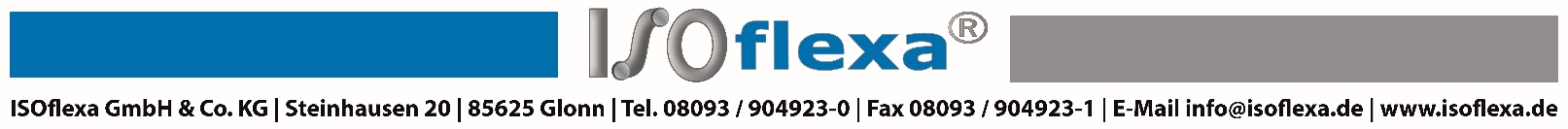 Artikel: ISOflexa® Abluftmauerkasten rund mit Ventilator 72085-03-125ISOflexa® - Abluftmauerkasten -  außen und innen aluminiumkaschiertes PE-Schaumrohr. Mit dicht schließender Rückstauklappe, wärme- und schallisolierend. Ventilator aus PVC, Außengitter Edelstahl, Abschlussblende und Lüftungsgitter innen KunststoffGeeignet für den Einsatz im Mauerwerk, Material: 	PE-Schaum, Rückstauklappe aus Aluminium und verzinktem Teleskoprohr, Abschlussblende, Lüftungsgitter und Ventilator aus PVC, Außengitter EdelstahlBeschreibung: 		Abluftmauerkasten mit Rückstauklappe und VentilatorWärmeleitwert: 		0,034 W (k*m)Brandschutzklasse: 		DIN 4102-B1Anwendungstemperatur: 	-20°C – 100°CVolt:				230 VoltMaximale Förderleistung:	194 m³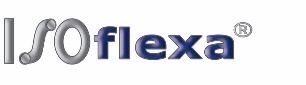 Fabrikat:  Typ:				ISOflexa® Abluftmauerkasten mit Ventilator, EdelstahlGröße innen: 			Ø 125Größe außen:			Ø 165Gittermaß: 			B-193 mm / H-165 mm